„A szó becsülete”regionális vers– és prózamondó versenyWACHA IMRE TISZTELETÉREáltalános iskolás- és nyugdíjaskorú vers- és prózamondók részéreA Wacha Imre, 2018-ban elhunyt győri származású Arany-, Kazinczy-díjas nyelvész, beszédtanár, szakíró emlékére meghirdetett verseny célja a nyugat-dunántúli írók és költők felkutatása és népszerűsítése. A versek iránti szeretet ébrentartása, a tiszta magyar beszéd és szépkiejtés ápolása, valamint az amatőr előadók népszerűsítése, pódiumhoz segítése és a generációk közti kapcsolat erősítése.Wacha Imre az Eötvös Loránd Tudományegyetemen végzett, nyelvészként a Magyar Tudományos Akadémia Nyelvtudományi Intézetének munkatársa volt, ahol számos szótár, kézikönyv szerkesztésében vett részt. Nevét azonban nem csupán a tudományos munka tette ismertté, hanem az előadói tanári munka, amellyel rádiós és televíziós bemondók és műsorvezetők tucatjait, egyetemi és főiskolai hallgatók százait, valamint iskolások és tévénézők tömegeit vezette be az értelmes és szép kiejtésű magyar beszéd rejtelmeibe.A verseny meghirdetője és szervezője: az ÉLETKÉPES Műhely és Közösség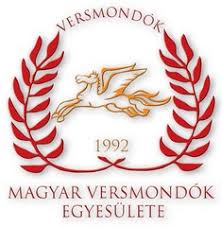 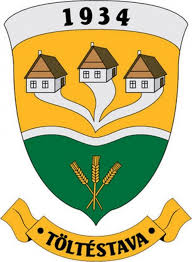 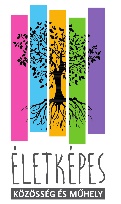 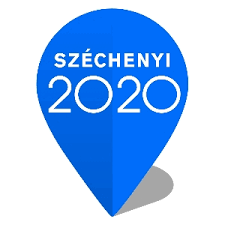 „A szó becsülete”regionális vers– és prózamondó versenyWACHA IMRE TISZTELETÉREA versenyt két kategóriában hirdetjük meg:általános iskola felső tagozatos (5.-8. évfolyam) és nyugdíjaskorúA jelentkezőknek két verset, vagy prózát kell megjelölniükEgyet a felsorolt szerzőktől:Győry Vilmos, Erdős Reneé, Harsányi Lajos, Kormos István, Kulcsár János, Maróti Lajos, Mécs László, Sárközi György, Somogyváry Gyula, Szávay Gyula, Torkos László, Tűz Tamás (Makkó Lajos), Zúgó TamásEgy szabadon választott művet:szabadon választható vers vagy próza a 21. század irodalmából, kiemelten a nyugati régió kortársai közülA verseny meghirdetője és szervezője: ÉLETKÉPES Műhely és KözösségNevezési lap letölthető: a www.vers.hu/versenyek oldalrólBeküldendő: eletkepeskolteszet@gmail.comNevezési határidő: 2019. március 31. Nevezési díj nincs. A verseny helyszíne: 9086 Töltéstava, Petőfi Sándor 118. IKSZTA verseny időpontja: 2019. április 12. péntek 10 óraDíjazás mindkét kategóriában:I. díj 20 000 Ft könyvutalványII. díj 10 000 Ft könyvutalványIII. díj 5 000 Ft könyvutalványA rendezők fenntartják a jogot több díj kiadására ill. a díjak összevonására.